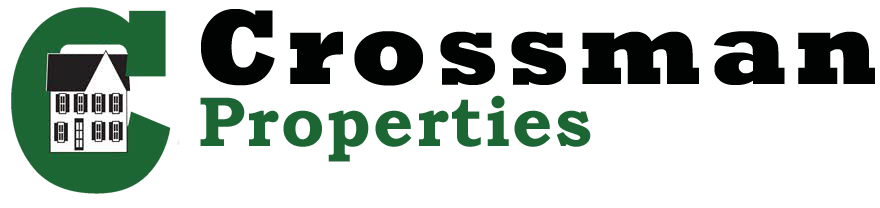 RENTAL APPLICATIONAddress Applying for:  	Income requirement will be established by proof of reliable income by reason of employment or other securities. A CO-SIGNER WILL BE REQUIRED IF INCOME REQUIREMENT CANNOT BE ESTABLISHED OR IF APPLICANT IS UNDER TWENTY-ONE YEARS OF AGE. CO-SIGNER’S NAME, ADDRESS, TELEPHONE:There is a no pet policy here.Have you ever been evicted? Yes	No  	Have you ever been convicted of a felony or misdemeanor? Yes	No  	By signing this application, permission is given for reference checks to determine rental history and the availability of income to cover rent and utilities.As part of the application process, please provide a current credit report within the last 90 days.I will sign, upon presentation, a Lease submitted to me and upon acceptance, make a security deposit of 	 (equal to one month’s rent), as well as an administrative fee of $150/bedroom. If application is accepted, the first and last month’s rent, which is	/month, will be due prior to moving in. If application is accepted all rents will be due and payable on the first day of each month.SIGNATURE OF APPLICANT 		DATE  	462 Main St, Amherst, MA 01002 | O: 413.256.6982 | C: 413.687.7582E: tom@crossmanproperties.com | www.crossmanproperties.comApplicant’s Name:Social Security #:Social Security #:Email Address:Telephone:Telephone:Present Address:Present Address:Dates Occupied:Present Landlord:Present Landlord:Monthly Rent:Telephone/Email Address:Telephone/Email Address:Telephone/Email Address:Previous Address:Previous Address:Dates Occupied:Previous Landlord:Previous Landlord:Monthly Rent:Telephone/Email:Telephone/Email:Telephone/Email:Present (or most recent) Employer:Present (or most recent) Employer:Position:Supervisor:Supervisor:Telephone:Address:Address:Weekly Income:Personal References (please do not use family)1. 	2. 	Telephone1. 	2. 	